Сессия №2                          Решение № 47             20 ноября  2019 годаО безвозмездной передаче муниципального имущества из собственности  Звениговского муниципального  районав собственность  городского поселения Звенигово 
Звениговского муниципального района  В соответствии с постановлением Правительства Республики Марий Эл от 29 марта 2019 года № 85 «О республиканской адресной программе «Переселение граждан из аварийного жилищного фонда» на 2019 - 2025 годы», на основании Федерального закона от 6 октября 2003 года № 131-ФЗ «Об общих принципах организации  местного самоуправления  в Российской Федерации», Закона Республики Марий Эл от 30 декабря 2006 года №82-З «О разграничении муниципального имущества между муниципальными образованиями в Республике Марий Эл», Устава Звениговского муниципального района Республики Марий Эл, Собрание депутатов РЕШИЛО:1.Передать безвозмездно из собственности Звениговского муниципального района  в собственность городского поселения Звенигово 
Звениговского муниципального района  муниципальное имущество, согласно приложению.2.Направить настоящее решение в Собрание депутатов городского поселения Звенигово  Звениговского муниципального района.3. Настоящее решение вступает в силу со дня его подписания.Председатель Собрания депутатовЗвениговского муниципального района                                        Н.В. ЛабутинаПРИЛОЖЕНИЕк решению Собрания депутатов Звениговского муниципального района Республики Марий Эл от «20» ноября  2019г. №  47ПЕРЕЧЕНЬмуниципального имущества Звениговского муниципального района, передаваемого в собственность городского поселения Звенигово Звениговского муниципального района 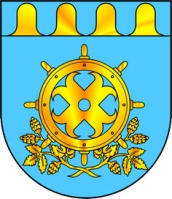 ЗВЕНИГОВО МУНИЦИПАЛ РАЙОНЫН  ДЕПУТАТ – ВЛАКЫН ПОГЫНЫН  ШЫМШЕ СОЗЫВШЕСОБРАНИЕ ДЕПУТАТОВ ЗВЕНИГОВСКОГО МУНИЦИПАЛЬНОГО РАЙОНАСЕДЬМОГО СОЗЫВА№ п/пНаименование  имуществаМестонахождение имуществаОбщая площадь, кв.мБалансовая стоимость, рублей1Квартира, назначение: жилое, этаж 2, кадастровый номер 12:14:2502011:135Республика Марий Эл, Звениговский район, 
г. Звенигово, ул. Ленина, д. 33, кв. 1351,31609766,812Квартира, назначение: жилое, этаж 3, кадастровый номер 12:14:2502011:139Республика Марий Эл, Звениговский район, 
г. Звенигово, ул.Ленина, д. 33, кв. 1751,31609766,813Квартира, назначение: жилое, этаж 4, кадастровый номер 12:14:2502011:144Республика Марий Эл, Звениговский район, 
г. Звенигово, ул.Ленина, д. 33, кв. 2151,31609766,814Квартира, назначение: жилое, этаж 2, кадастровый номер 12:14:2502011:153Республика Марий Эл, Звениговский район, 
г. Звенигово, ул.Ленина, д. 33, кв. 2972,52275011,585Квартира, назначение: жилое, этаж 2, кадастровый номер 12:14:2502011:154Республика Марий Эл, Звениговский район, 
г. Звенигово, ул.Ленина, д. 33, кв. 3044,91408938,206Квартира, назначение: жилое, этаж 4, кадастровый номер 12:14:2502011:161Республика Марий Эл, Звениговский район, 
г. Звенигово, ул.Ленина, д. 33, кв. 3754,31703905,227Квартира, назначение: жилое, этаж 3, кадастровый номер 12:14:2502011:169Республика Марий Эл, Звениговский район, 
г. Звенигово, ул.Ленина, д. 33, кв. 4454,11697629,338Квартира, назначение: жилое, этаж 2, кадастровый номер 12:14:2502002:840Республика Марий Эл, Звениговский район, 
г. Звенигово, ул. Ленина, д. 6, кв. 2131,7994729,209Квартира, назначение: жилое, этаж 5, кадастровый номер 12:14:2502011:132Республика Марий Эл, Звениговский район, 
г. Звенигово, ул. Ленина, д. 33, кв. 1070,42209114,6910Квартира, назначение: жилое, этаж 4, кадастровый номер 12:14:2502011:147Республика Марий Эл, Звениговский район, 
г. Звенигово, ул. Ленина, д. 33, кв. 2452,01631732,4411Квартира, назначение: жилое, этаж 5, кадастровый номер 12:14:2502011:149Республика Марий Эл, Звениговский район, 
г. Звенигово, ул. Ленина, д. 33, кв. 2630,9969625,6212Квартира, назначение: жилое, этаж 5, кадастровый номер 12:14:2502011:151Республика Марий Эл, Звениговский район, 
г. Звенигово, ул.Ленина, д. 33, кв. 2852,01631732,4413Квартира, назначение: жилое, этаж 5, кадастровый номер 12:14:2502011:162Республика Марий Эл, Звениговский район, 
г. Звенигово, ул.Ленина, д. 33, кв. 3872,52275011,5814Квартира, назначение: жилое, этаж 5, кадастровый номер 12:14:2502011:165Республика Марий Эл, Звениговский район, 
г. Звенигово, ул.Ленина, д. 33, кв. 4054,31703905,2215Квартира, назначение: жилое, этаж 5, кадастровый номер 12:14:2502011:177Республика Марий Эл, Звениговский район, 
г. Звенигово, ул.Ленина, д. 33, кв. 5151,51616042,7116Квартира, назначение: жилое, этаж 5, кадастровый номер 12:14:2502003:628Республика Марий Эл, Звениговский район, 
г. Звенигово, ул. Пушкина, д. 3б, кв. 5350,21575249,3917Квартира, назначение: жилое, этаж 2, кадастровый номер 12:14:2502010:193Республика Марий Эл, Звениговский район, 
г.Звенигово, ул. Ленина, д.30, кв. 534,31076315,8218Квартира, назначение: жилое, этаж 5, кадастровый номер 12:14:2502011:133Республика Марий Эл, Звениговский район, 
г.Звенигово, ул. Ленина, д. 33, кв. 1146,51459145,3519Квартира, назначение: жилое, этаж 5, кадастровый номер 12:14:2502011:134Республика Марий Эл, Звениговский район, 
г.Звенигово, ул. Ленина, д.33, кв. 1254,21700767,2720Квартира, назначение: жилое, этаж 4, кадастровый номер 12:14:2502011:172Республика Марий Эл, Звениговский район, 
г.Звенигово, ул. Ленина, д.33, кв. 4751,51616042,7121Квартира, назначение: жилое, этаж 1, кадастровый номер 12:14:2502003:578Республика Марий Эл, Звениговский район, 
г.Звенигово, ул. Пушкина, д.3б, кв. 346,81468559,1922Квартира, назначение: жилое, этаж 5, кадастровый номер 12:14:2502003:595Республика Марий Эл, Звениговский район, 
г.Звенигово, ул. Пушкина, д.3б, кв. 2040,41267730,5923Квартира, назначение: жилое, этаж 5, кадастровый номер 12:14:2502003:609Республика Марий Эл, Звениговский район, 
г.Звенигово, ул. Пушкина, д.3б, кв. 3445,11415214,1024Квартира, назначение: жилое, этаж 5, кадастровый номер 12:14:2502003:627Республика Марий Эл, Звениговский район, 
г.Звенигово, ул. Пушкина, д.3б, кв. 5240,41267730,59